                                                «Утверждаю» Заведующая КГУ «Павловская НШ»______________Бексеитова Л.ИПлан мероприятий Национальной программы«Прекрасный день, чтобы бросить курить!»,приуроченной Международному Дню отказа от куренияпо Павловской начальной школена 2019-2020 учебный годОтчет о проведении мероприятий Национальной программы«Прекрасный день, чтобы бросить курить!»,приуроченной Международному Дню отказа от куренияпо Павловской начальной школеза 2019-2020 учебный год С 12 по 22 ноября 2019 года в нашей школе разработан план мероприятий Национальной программы «Прекрасный день, чтобы бросить курить!», приуроченный к Международному Дню отказа от курения. Мероприятия проводились  не только с  учениками школы, но и с воспитанниками мини-центра,  предшкольным классом, родителями. Для достижения наилучшего результата, помимо бесед, проводились подвижные игры и эксперименты. Первой стартовала беседа «Из чего мы состоим?», проведённая в 0 классе, на которой учитель подробно объяснила строение, расположение и функции органов человека. Дети с большим вниманием слушали и отвечали на вопросы.  Медработник  Хабидуллина А.К. провела круглый стол  «Семья без вредных привычек» для родителей, в завершение которого объяснила значение выражения «Пассивный курильщик» и настоятельно порекомендовала уберегать своих детей от табачного дыма. Продолжением декады стала викторина «Никогда не рано, никогда не поздно!», в ходе которой дети с энтузиазмом разработали антиникотиновую рекламу, которая буквальна «кричала» о вреде курения. Так же дети очень серьёзно подошли к написанию письма – обращения к курящему человеку. Напоследок дети просмотрели видеоролик «Курящий и некурящий человек», сделав  выводы и высказав своё мнение, ученики разместили свою рекламу и письма в фойе школы. Не менее серьёзная тема была поднята на классном часу «Курение или здоровье - выбирай сам». Дети под руководством Бексеитовой Л.И вели беседу, с помощью которой учитель подвела их к выводу, что курение разрушает не только организм человека, но и его жизнь. Так же детям были рассказаны исторические факты о происхождении курения. Ученики с огромным интересом не только слушали, но и задавали вопросы, на которые получали незамедлительные ответы, касающиеся темы  классного часа. Подвижные игры в       мини-центре «Мы растём здоровыми!» прошли на позитивной волне. Дети с удовольствием давали советы мишке, который заболел. Воспитанники с радостью поделились с мишуткой своими секретами здоровья. Не обошлось в нашей школе и без экспериментов. Бексеитова Л.И дала возможность ученикам взглянуть на то, что происходит с лёгкими человека во время курения. Дети были ошеломлены, ведь никакие беседы и лекции не сравнятся с наглядным примером. Завершила декаду линейка, на которой были подведены  итоги прошедших мероприятий. Все мероприятия проведены по плану и имели научно0познавательный характер.                                     Заведующая школы:   Бексеитова Л.И.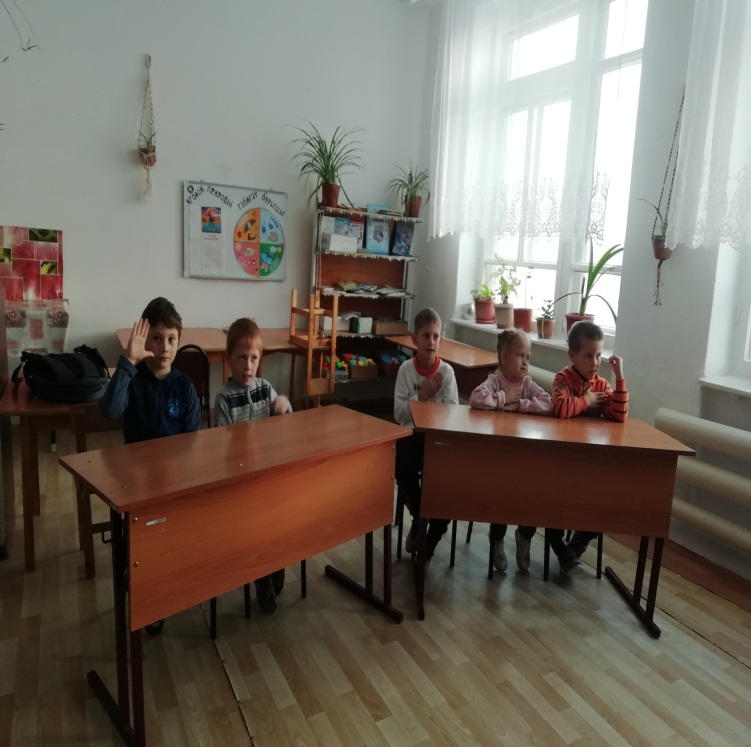 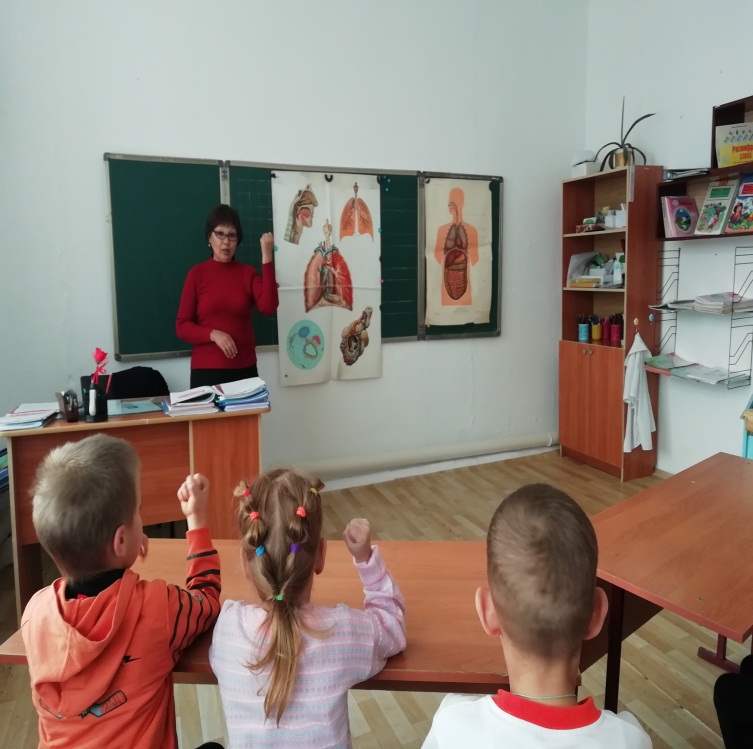 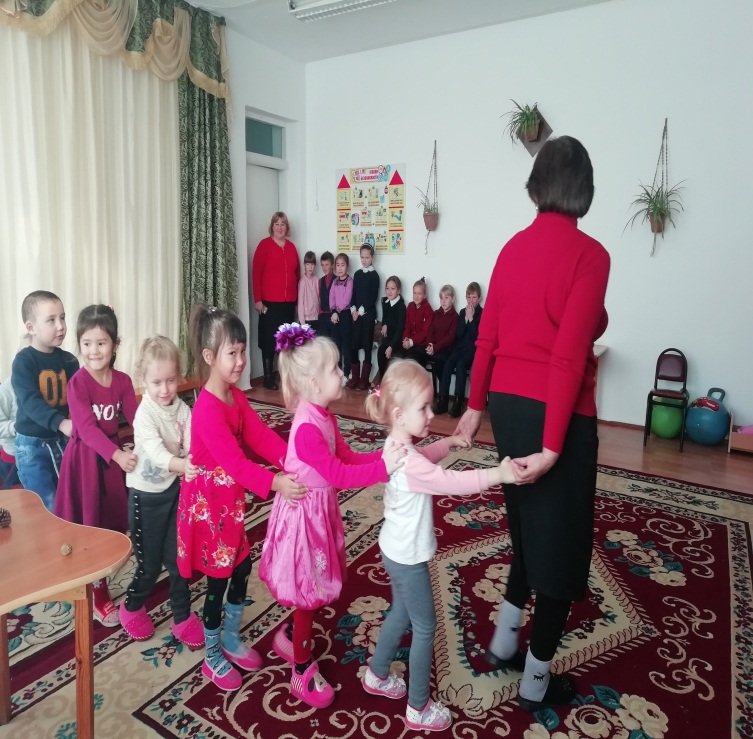 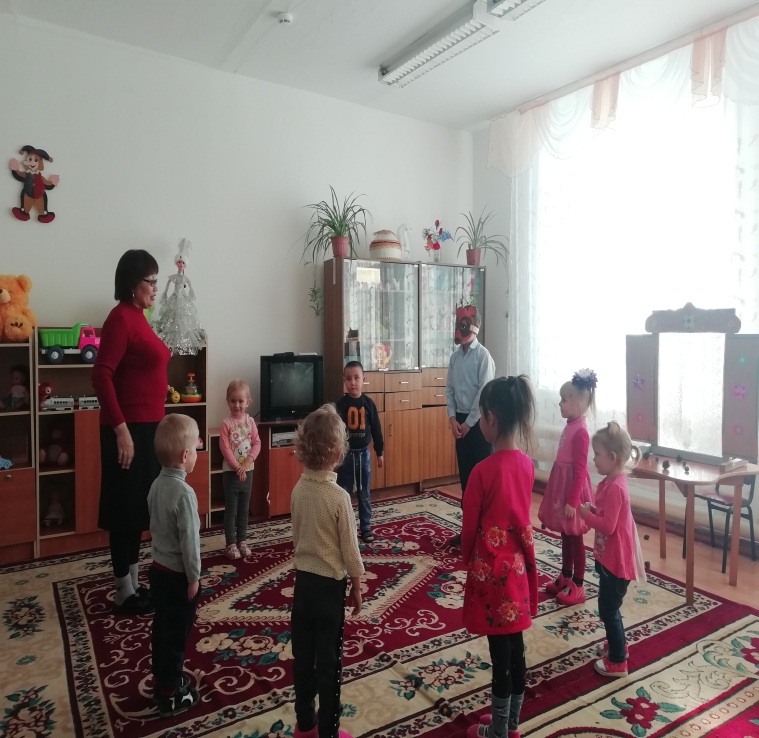 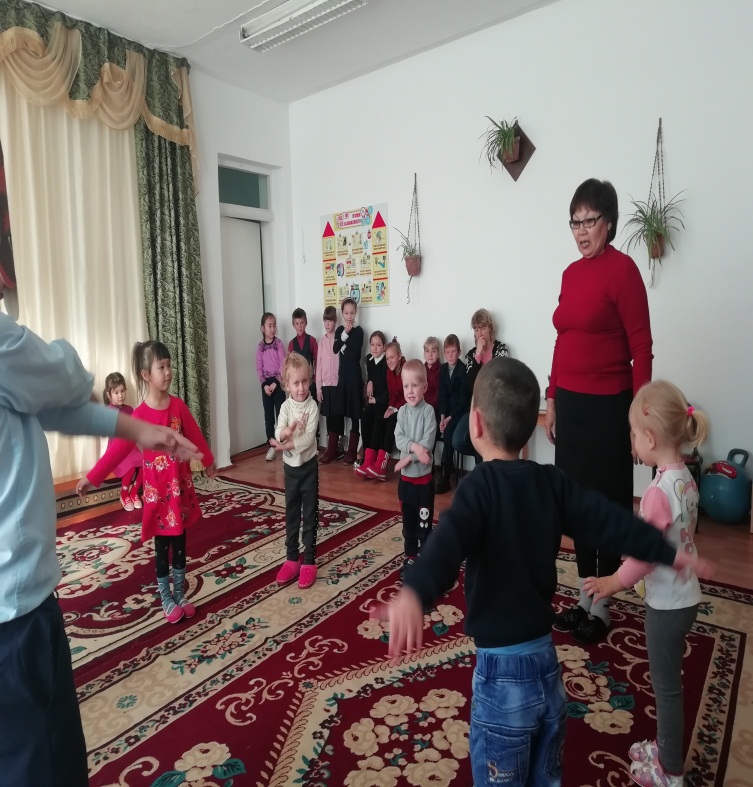 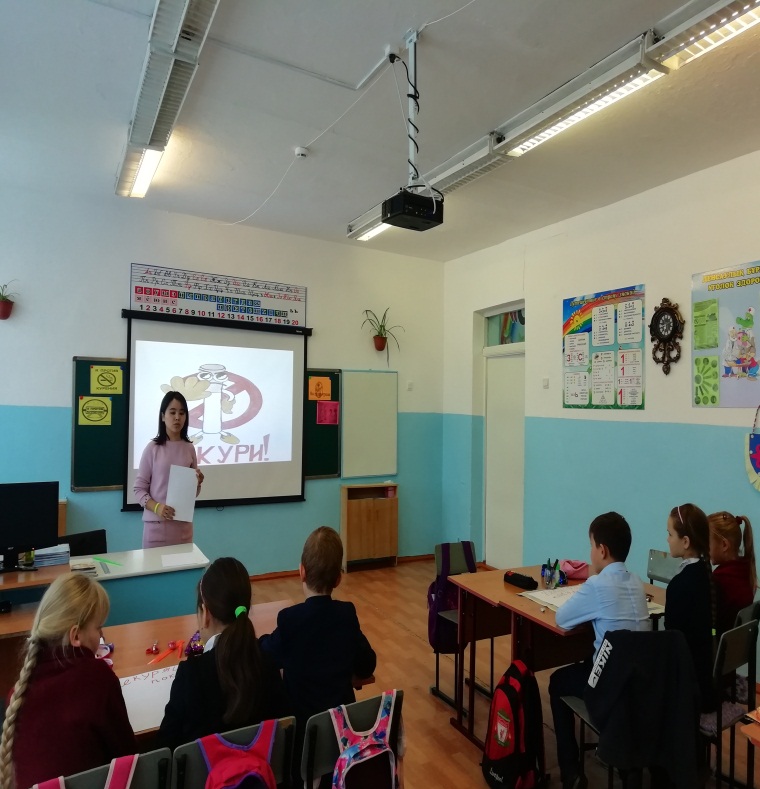 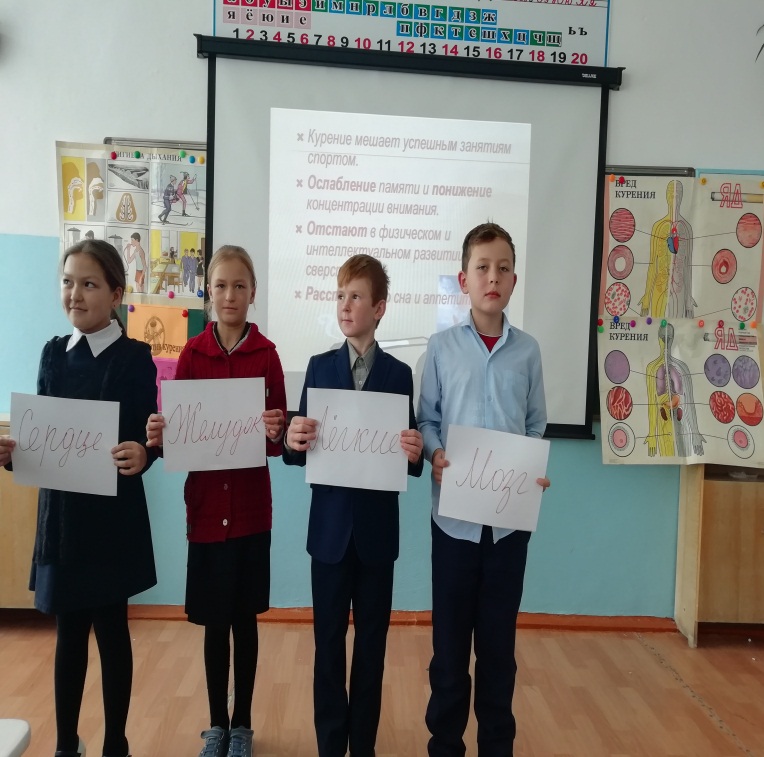 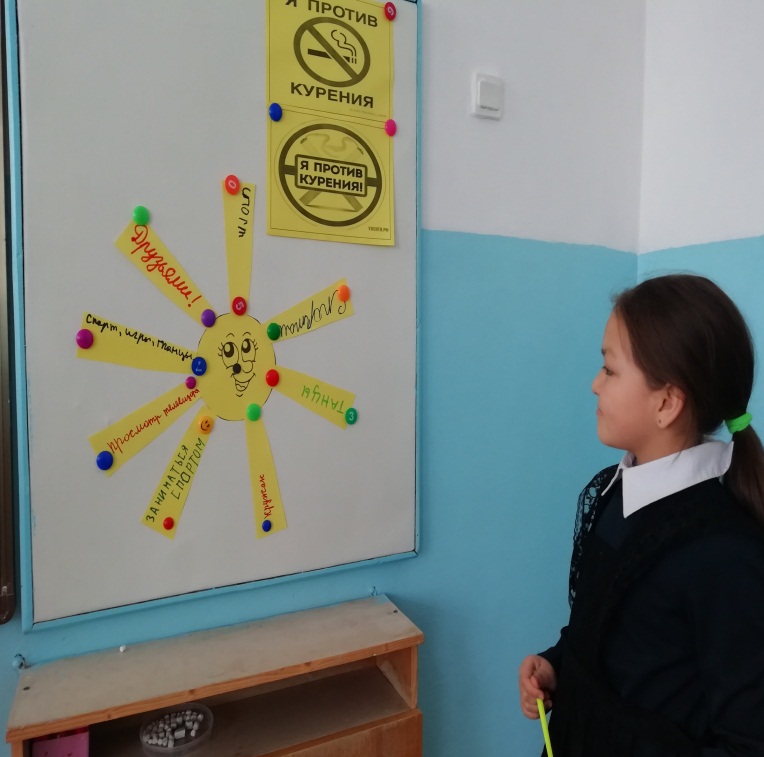 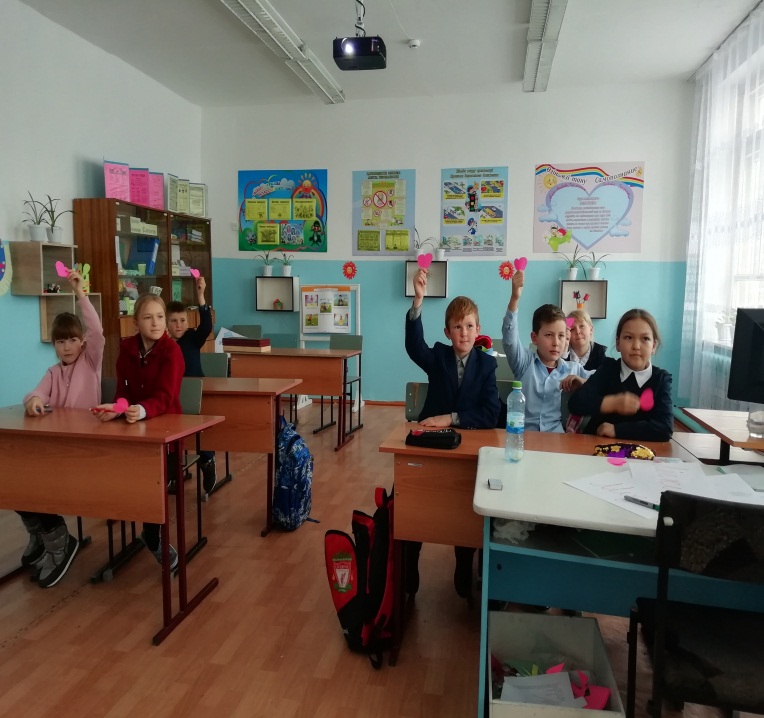 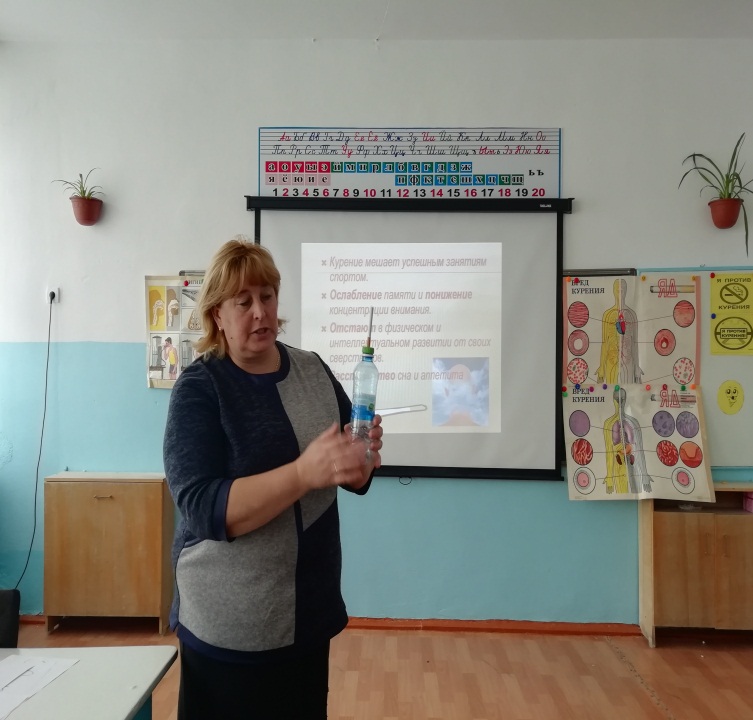 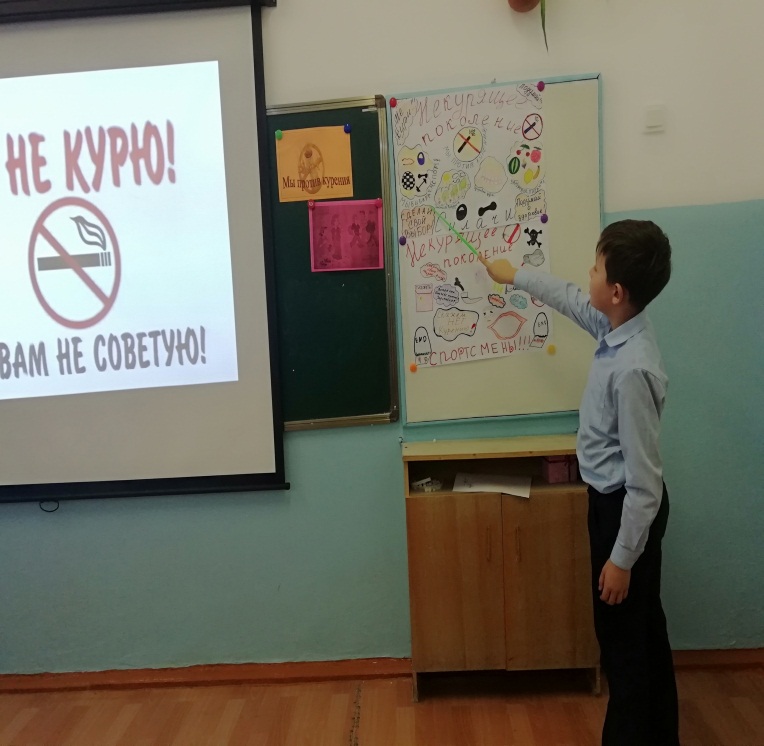 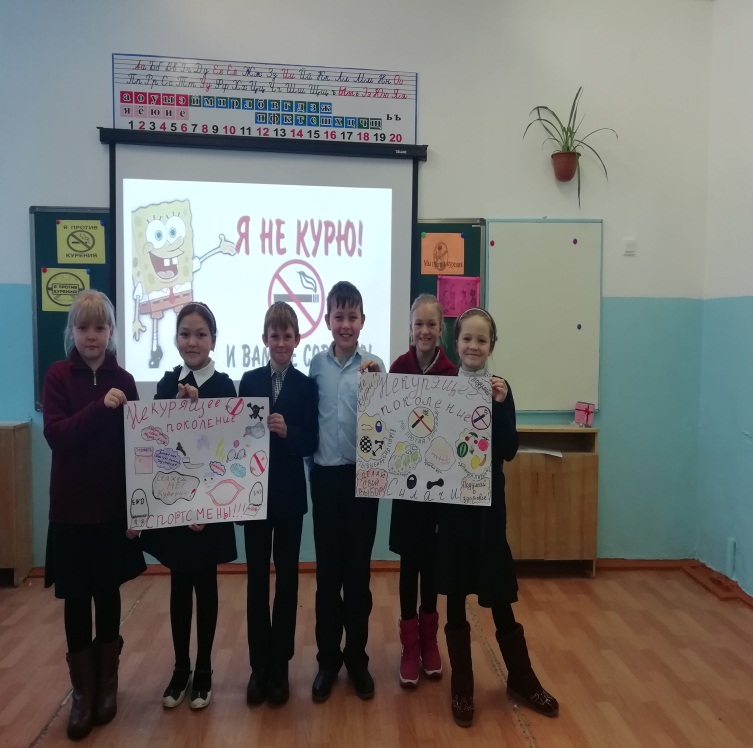 №МероприятиеФорма проведенияСрокиУчастникиОтветственные1«Из чего мы состоим?»беседа12.11.20190 классШорина А.К.2«Семья без вредных привычек»круглый стол13.11.2019родителиХабидуллина А.К.3«Никогда не рано, никогда не поздно!»викторина14.11.20191-4 классыУмбетова Д.М.4«Курение или здоровье - выбирай сам»классный час15.11.20193-4 классыБексеитова Л.И.5«Мы растём здоровыми!»подвижные игры18.11.2019Мини-центрШорина А.К.6«Некурящее поколение» просмотр мультфильмов, антиникотиновая реклама19.11.-20.11.20191-4 классыУмбетова Д.М.7«Влияние курения на организм. Как отказаться от предложения закурить»эксперимент, ролевые игры21.11.20191-4 классыБексеитова Л.И.8Подведение итогов, освещение в СМИ, сайте школы.линейка, отчет22.11.2019Бексеитова Л.И.Умбетова Д.М.